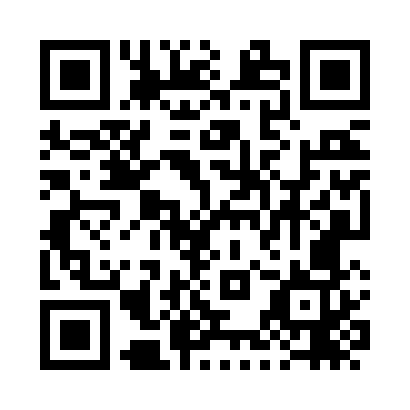 Prayer times for Tres Ranchos, BrazilWed 1 May 2024 - Fri 31 May 2024High Latitude Method: NonePrayer Calculation Method: Muslim World LeagueAsar Calculation Method: ShafiPrayer times provided by https://www.salahtimes.comDateDayFajrSunriseDhuhrAsrMaghribIsha1Wed5:116:2512:083:255:517:012Thu5:116:2612:083:255:507:003Fri5:116:2612:083:245:507:004Sat5:126:2612:083:245:497:005Sun5:126:2712:083:245:496:596Mon5:126:2712:083:235:486:597Tue5:126:2712:083:235:486:588Wed5:136:2812:083:235:476:589Thu5:136:2812:073:225:476:5810Fri5:136:2812:073:225:476:5711Sat5:136:2912:073:225:466:5712Sun5:136:2912:073:225:466:5713Mon5:146:2912:073:215:456:5714Tue5:146:3012:073:215:456:5615Wed5:146:3012:073:215:456:5616Thu5:146:3012:073:215:446:5617Fri5:156:3112:083:215:446:5618Sat5:156:3112:083:205:446:5619Sun5:156:3112:083:205:446:5520Mon5:166:3212:083:205:436:5521Tue5:166:3212:083:205:436:5522Wed5:166:3312:083:205:436:5523Thu5:166:3312:083:205:436:5524Fri5:176:3312:083:205:436:5525Sat5:176:3412:083:195:426:5526Sun5:176:3412:083:195:426:5527Mon5:186:3412:083:195:426:5528Tue5:186:3512:083:195:426:5529Wed5:186:3512:093:195:426:5530Thu5:186:3512:093:195:426:5531Fri5:196:3612:093:195:426:55